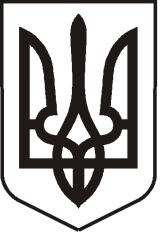 УКРАЇНАЛУГАНСЬКА   ОБЛАСТЬ ПОПАСНЯНСЬКА  МІСЬКА  РАДА ВИКОНАВЧИЙ КОМІТЕТРIШЕННЯ 24 квітня 2019 р.                               м. Попасна		                                 № 48 Про погодження  ціни (кошторису витрат)послуги з управління багатоквартирнимибудинками, які  надає ПП «Центроград-Попасна» 	Розглянувши лист директора ПП «Центроград-Попасна» Ханіної Л.П. щодо необхідності погодження ціни  (кошторису витрат) послуги з утримання багатоквартирних будинків м.Попасна, відповідно до Закону «Про житлово-комунальні послуги» (зі змінами), Закону України «Про   особливості здійснення права власності у багатоквартирному будинку», Порядку формування тарифів на послуги з утримання будинків і споруд та прибудинкових територій, затвердженого постановою Кабінету Міністрів України від 01.06.2011 № 869 (зі змінами), Правил утримання жилих будинків та прибудинкових територій, затверджених наказом Державного комітету України з питань житлово-комунального господарства від 17.05.2005 № 76, Порядку доведення до споживачів інформації про перелік житлово-комунальних послуг, структуру цін/тарифів, зміну цін/тарифів з обґрунтуванням її необхідності та про врахування відповідної пропозиції територіальних громад, затвердженого наказом Міністерства регіонального розвитку, будівництва та житлово-комунального господарства України від 30.07.2012 № 390 (зі змінами), керуючись пп.2 п.а ст.28, ст.52, ст.59 Закону України «Про місцеве самоврядування в Україні», виконавчий комітет Попаснянської міської радиВИРІШИВ:1. Погодити ціну (кошторис витрат) послуги з управління багатоквартирними будинками, які надає ПП «ЦЕНТРОГРАД-ПОПАСНА» (код ЄДРПОУ – 37928578) згідно з додатком  (додається).2. ПРИВАТНОМУ ПІДПРИЄМСТВУ «ЦЕНТРОГРАД-ПОПАСНА» забезпечити доведення цього рішення до відома співвласників у встановленому законодавством порядку.3. Встановити, що дане рішення набирає чинності з 01.05.2019 року.4. Організаційне виконання рішення покласти на відділ житлово-комунального господарства, архітектури, містобудування та землеустрою виконкому міської ради та                 ПП «Центроград-Попасна».5. Юридичному відділу та відділу житлово-комунального господарства, архітектури,  містобудування та землеустрою виконкому міської ради внести зміни до договорів про надання послуг з управління будинком, спорудою, житловим комплексом або комплексом будинків і споруд. 6. Контроль за виконанням рішення покласти на відділ житлово-комунального господарства, архітектури, містобудування та землеустрою та заступника міського голови Хащенка Д.В.Міський голова                                                                                  Ю.І. ОнищенкоДодатокдо рішення виконкомуміської ради24.04.2019 р. № 48Ціна(кошторис витрат) послуги з  управління багатоквартирними будинками, які надає ПП «Центроград-Попасна»Керуючий справами                                                                        Л.А. Кулік№ з/пАдреса                      Утримання спільного майна багатоквартирного будинку та прибудинкової територіїУтримання спільного майна багатоквартирного будинку та прибудинкової територіїУтримання спільного майна багатоквартирного будинку та прибудинкової територіїУтримання спільного майна багатоквартирного будинку та прибудинкової територіїУтримання спільного майна багатоквартирного будинку та прибудинкової територіїУтримання спільного майна багатоквартирного будинку та прибудинкової територіїУтримання спільного майна багатоквартирного будинку та прибудинкової територіїУтримання спільного майна багатоквартирного будинку та прибудинкової територіїУтримання спільного майна багатоквартирного будинку та прибудинкової територіїПоточний ремонт спільного майна багатоквартирного будинкуПоточний ремонт спільного майна багатоквартирного будинкуОплата послуг енергопостачання спільного майна багатоквартирного будинкуОплата послуг енергопостачання спільного майна багатоквартирного будинкуЦіна (кошторис витрат), грн/м2№ з/пАдреса                      Прибирання прибудинкової                       територіїПрибирання сходових               клітинПрибирання підвалівТехнічне обслуговування внутрішньобудинкових мереж холодного водопостачання, водовідведення, зливової каналізаціїДератизаціяДезінсекціяОбслуговування                       димовентканалівТехнічне обслуговування мереж електропостачання та електрообладнанняПрибирання снігу. Посипка протиожеледними сумішами частини прибудинкової  території,               передбаченої для проходу  та проїздуПоточний ремонт конструктивних елементів, внутрішньобудинкових мереж холодного водопостачання, водовідведення, зливової каналізації  та технічного обладнання будинкуПоточний ремонт мереж електропостачання та електрообладнанняОсвітлення місць загального користування та підвалівВинагорода управителюЦіна (кошторис витрат), грн/м21вул. Водопровідна,100,260,100,362вул. Вокзальна, 120,200,100,303вул. Вокзальна, 9900,180,100,284вул. Кр. Партизан, 140,160,100,265вул. Кр. Партизан, 360,200,100,306вул. Первомайська, 1570,260,100,367вул. Первомайська, 1610,120,100,228вул. Склозаводська, 190,200,100,309вул. Склозаводська, 350,140,100,2410вул. Склозаводська, 370,200,100,3011вул. Тургенєва, 40,180,100,2812вул. Ціолковського, 120,170,100,2713вул. Ціолковського, 140,260,100,3614вул. Ціолковського, 180,160,100,2615вул. Ціолковського, 21 А0,190,100,2916вул. Ціолковського,240,170,100,2717вул. Ціолковського, 28 Б0,140,100,2418вул. Ціолковського, 320,200,100,3019вул. Ціолковського, 380,340,100,4420вул. Ціолковського, 460,200,100,3021вул. Ціолковського, 480,200,100,3022вул. Ціолковського, 500,140,100,2423вул. Ціолковського, 520,140,100,2424вул. Вокзальна, 200,410,980,210,1880,131,400,080,103,5025вул. Вокзальна, 240,420,480,270,1880,131,360,080,470,103,5026вул. Склозаводська, 330,421,020,170,1780,131,400,080,103,5027вул. Склозаводська, 410,3110,8760,200,1510,131,220,070,440,103,5028вул. Ціолковського, 250,4120,750,240,1880,131,440,080,260,103,6029вул. Паркова, 10,300,100,4030вул. Паркова, 20,300,100,4031вул. Паркова, 30,300,100,4032вул. Паркова, 40,340,100,4433вул. Паркова, 60,300,100,4034вул. Ціолковського, 160,320,100,4235вул. Ціолковського, 220,300,100,4036вул. Ціолковського, 260,340,100,4437вул. Склозаводська, 70,170,100,2738вул. Ціолковського, 290,790,980,230,1880,131,400,080,103,9039вул. Склозаводська, 310,421,010,210,1610,131,400,070,103,5040вул. Первомайська, 1180,2520,480,220,1880,131,480,080,670,103,6041вул. Первомайська, 1200,240,470,240,1880,131,480,080,670,103,6042вул. Крилова, 70,790,1270,970,160,1880,131,420,080,130,104,1043вул. Первомайська, 1440,420,850,060,060,230,1880,131,360,080,620,104,1044вул. Первомайська, 144а0,420,980,060,060,220,1880,131,410,080,103,6545вул. Первомайська, 144б0,420,980,060,060,220,1880,131,410,080,103,6546вул. Первомайська, 1460,420,800,060,060,280,1880,131,060,080,620,103,8047вул. Первомайська, 920,270,980,260,1880,131,470,080,620,104,1048вул. Первомайська, 1510,780,9940,200,1510,131,210,060,470,104,1049вул. Первомайська, 1530,780,9940,200,1510,131,210,060,470,104,1050вул. Сонячна, 350,780,1270,8760,200,1510,131,190,070,480,104,1051вул. Склозаводська, 11а0,420,200,820,060,060,200,1880,131,440,080,40,104,1052вул. Ціолковського, 190,780,1270,9940,200,1510,131,080,070,470,104,1053вул. Ціолковського, 210,780,1270,9940,200,1510,131,080,070,470,104,1054вул. Ціолковського, 270,780,1270,8760,200,1510,131,210,060,470,104,1055вул. Ціолковського, 310,310,8560,200,1510,131,210,070,470,103,5056вул. Ціолковського, 530,780,1270,200,8760,060,060,200,1510,130,8760,060,480,104,1057вул. Ціолковського, 560,780,1270,200,8760,060,060,200,1510,130,8760,060,480,104,1058вул. Первомайська, 1470,780,1270,8760,200,1510,131,210,060,470,104,1059вул. Ціолковського, 230,790,200,6820,060,060,210,1880,131,100,080,103,6060вул. Вокзальна, 260,420,490,320,131,100,102,5661вул. Гагаріна, 2а0,790,1270,160,7550,060,060,210,1880,131,300,080,140,104,1062вул. Первомайська, 1670,790,1270,9250,210,1880,131,150,080,400,104,1063вул. Первомайська, 1690,790,1270,9250,210,1880,131,100,080,450,104,1064вул. Первомайська, 1710,790,1270,9250,210,1880,131,100,080,450,104,1065вул. Первомайська, 1730,790,1270,9260,210,1870,131,200,080,350,104,1066вул. Первомайська, 1750,790,1270,8970,210,1860,131,200,080,380,104,1067вул. Первомайська,1770,790,1270,9450,210,1880,131,200,080,330,104,1068пров. Службовий, 10,780,1270,200,820,060,060,200,1330,131,100,070,320,104,1069пров. Службовий, 30,790,1270,200,780,060,060,220,1730,131,100,070,290,104,1070вул. Базарна, 20,790,1270,200,8760,060,060,200,1510,131,100,070,240,104,1071вул. Первомайська, 480,780,1270,170,740,060,060,220,1880,131,100,080,340,104,1072вул. Ніколенка, 220,780,1270,160,8220,060,060,280,1510,131,100,070,260,104,1073 вул. Гагаріна, 2б0,790,1270,160,7970,060,060,250,1860,131,100,080,260,104,10